Программа мероприятияФинал конкурса студенческих проектов 
«НАЦИОНАЛЬНЫЕ ПРОЕКТЫ – НАЦИОНАЛЬНАЯ ЭКОНОМИКА»14 января 2022 года14:00XIII Гайдаровский форум, конференция ZOOM14:00 – 14:05Приветственное слово Руководителя Отделения национальной экономики ИЭМИТ РАНХиГС Казарян Маргариты Альбертовны.Представление жюри:Бударгин Олег Михайлович – - Вице-председатель Мирового энергетического Совета по Конгрессу 2022 года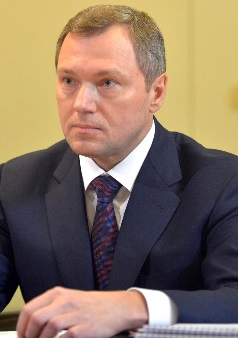 - Председатель наблюдательного совета Ассоциации Глобальная энергия;- Вице-председатель Организации по сотрудничеству и развитию Глобального энергетического объединения GEIDCOВасилий Владимирович Тихонов– мэр города Нижневартовска (2016-2021), полковник внутренних войск МВД, заслуженный юрист Ханты-Мансийского автономного округа, член партии «Единая Россия», председатель Совета муниципальных образований Югры.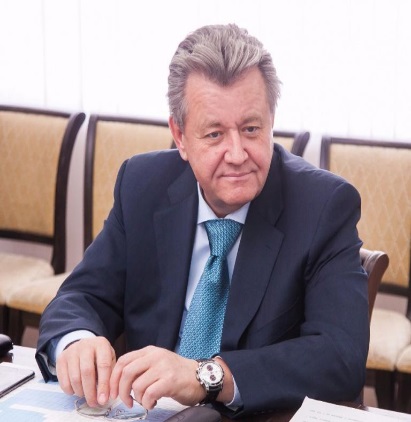 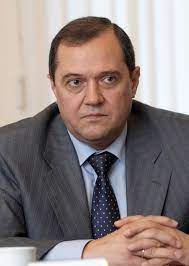 Самодуров Георгий Васильевич - 
Президент Российской Ассоциации производителей станкоинструментальной продукции «Станкоинструмент», Заслуженный машиностроитель РФЭльбакян Андраник  - 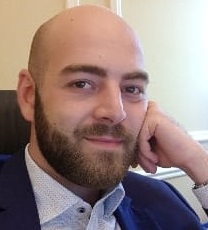 Управляющий партнер международной консалтинговой группы компаний «RiseManagement»14:05 – 15:40Выступления команд - 15 минутВыступление (8-10 мин.)Вопросы жюри (5 мин)14:05 – 14:20Национальный проект «Жильё и городская среда»Эксперт: Иванова Алла – Руководитель направления «Инфраструктурные облигации» ДОМ.РФСостав команды:    Элбакидзе Анна, Соловова Александра, Холоднов Никита (2 курс)14:20 – 14:35Национальный проект «Производительность труда и поддержка занятости»Эксперты: Сараков Амир - член московской Общественной палаты и Совета предпринимателей, основатель сервиса  «ВРаботе»Состав команды:    Ненашева Есения, Корсакова Анастасия  (3 курс)14:35 – 14:50Национальный проект «Экология»Эксперт: Саадулаев Хаджимурат – начальник Отдела развития экологического машиностроения Минпромторга РоссииСостав команды:       Котелевская Марина, Александрочкина Полина, Саяпин Илья (2 курс)14:50 – 15:05Национальный проект «Жильё и городская среда»Эксперт: Семенов Сергей - Заместитель директора Научно-проектного центра «Развитие города»Состав команды:     Аргунов Ярослав (4 курс), Иванов Данила (4 курс), Архипова Анна (2 курс),
 Боголепова Ариадна (2 курс)15:05 – 15:20Национальный проект «Цифровая экономика»Эксперт: Борзенко Екатерина – выпускник ОНЭ, Ведущий специалист Управления реализации газа «Газпром межрегионгаз»;Афонина Наталья – выпускник ОНЭ 2022, специалист трансформации и цифровизации онбординга АО «Газпромбанка»Состав команд:Конджария Давид, Учуватова Валерия, Батдалова Жасмин, Калмыков Андрей, 
Таль Евгения (2 курс)15:20-15:35Национальный проект «Комплексный план модернизации и расширения магистральной инфраструктуры»Эксперт: Чемерисов Александр – руководитель направления ООО «Национальная Транспортная Компания» Состав команды:Гончарова Мария, Железная Екатерина (3 курс)15:35 – 15:45Подведение итогов. 